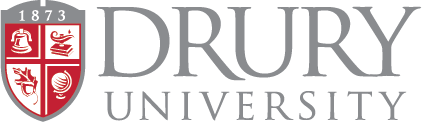 Honors ProgramLearning OutcomesLearning Outcomes: SLO (1) Scholarship: Student will conduct academic research or produce creative products at an exemplary level in their field.
SLO (2) Communication: Student will communicate their ideas, results, or creative expression in a fluent oral and written manner to professionals in their areas of expertise.
SLO (3) Holistic Understanding: Student will demonstrate an awareness of how scientific, humanities, and artistic perspectives work together to provide a deeper understanding of questions or issues.The following courses require student learning in the relevant outcomes:CourseSLO1 – ScholarshipSLO2 – CommunicationSLO3 – Application to Real World ProblemsHonors FUSE 101xXHonors FUSE 102xXHNRS 275xxHNRS 301xxHNRS 302xxHonors Option ContractXXXSenor Honors ProjectXXX